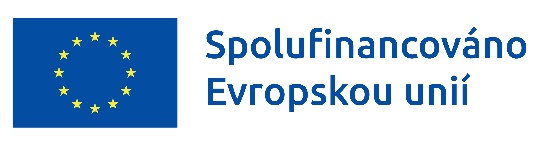 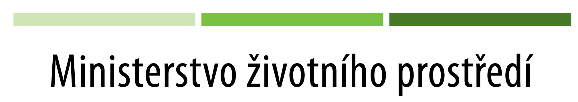 DOKLAD O LIKVIDACI KOTLEVlastník kotle určeného k likvidaci:Datum ………………………………………  Podpis ………………………………………….Identifikace subjektu likvidujícího kotlové těleso (kotel)Datum ……………………………   Razítko a podpis …………………………………………JménoJménoPříjmeníPříjmeníPříjmeníUliceUliceČíslo popisné (číslo evidenční)Číslo popisné (číslo evidenční)Číslo popisné (číslo evidenční)ObecObecPSČPSČPSČTypové označení kotleJmenovitý tepelný výkon kotle (kW)Výrobní číslo kotleRok výrobyNázev firmy, sídlo (adresa), PSČIČOProvozovnaIČZHmotnost kotlového tělesa určeného k likvidaci…………………….. kg